Boeddhistische monniken leven in een _________________________Aan welke 3 regels moeten monniken zich houden?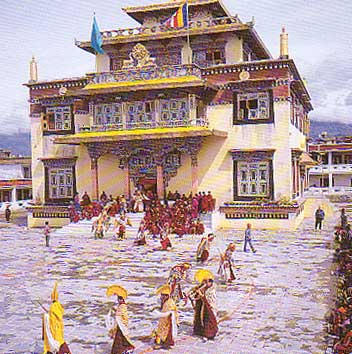 1_______________________________________________________2_______________________________________________________3_______________________________________________________Noem 3 dingen die een monnik mag hebben:1______________________________2________________________3______________________________Hoe komt de monnik aan de rest van de dingen die hij nodig heeft?______________________________________________________Hoe heet het heilige boek van de Boeddhisten?________________________________________________________Welke 3 dingen doen Boeddhisten in tempels?1 b_____________________________________________________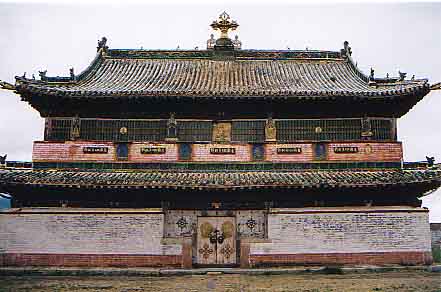 2 o_____________________________________________________3 m_____________________________________________________Wat is een relikwie?________________________________________________________________________________________________________________Welke 3 dingen vind je in iedere tempel?1.________________________________2.________________________________	3.________________________________Teken hieronder een tempel.AntwoordenbladBoeddhistische monniken leven in een klooster.Aan welke 3 regels moeten monniken zich houden?1 leven in armoede2 niet trouwen3 niet vechtenNoem 3 dingen die een monnik mag hebben:bedelnap, monnikspij, gebedssnoer, waterfilter, naald en scheermesHoe komt de monnik aan de rest van de dingen die hij nodig heeft?Door te bedelen.Hoe heet het heilige boek van de Boeddhisten?TipitakiWelke 3 dingen doen Boeddhisten in tempels?1 bidden2 offers brengen3 mediterenWat is een relikwie?Een stuk van het geraamte van Boeddha, of een stuk van zijn geschrift, of een ding dat van hem is geweest.Welke 3 dingen vind je in iedere tempel?1 vijgenboom 2 boeddhabeeld in de lotushouding	3 relikwie